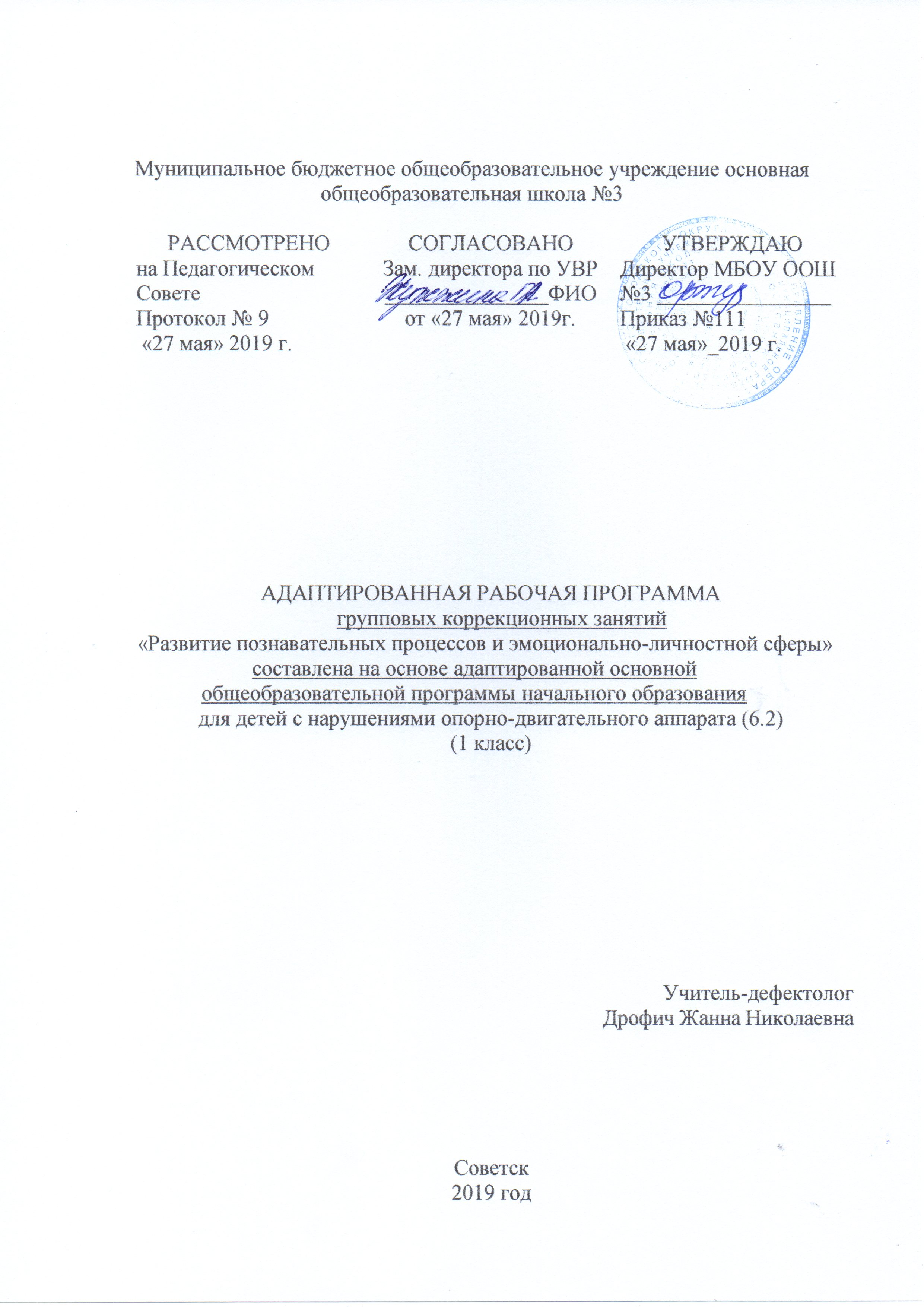 Планируемые результаты.  Наивысшим результатом освоение программы у обучающихся с НОДА является достижение целей программы, максимальная социализация, максимальная адаптация ребёнка к школьному обучению, развитие высших коммуникативных и эмоционально – личностных функций, т. е. в целом развитие личности.Требования к результатам программы по развитию познавательных процессов, обучающихся с ОВЗ на конец учебного годаанализировать простые закономерности;выделять в явлении разные особенности;вычленять в предмете разные качества;сравнивать предметы с указанием их сходства и различия по заданным признакамСодержание.Раздел 1. Входная диагностика познавательных процессов (5 часов)(Диагностика развития восприятия, пространства, цвета, времени. Диагностика внимания, памяти, мышления.)Раздел 2. Коррекция, развитие восприятия (5 часов)(Упражнения на развитие восприятия.)Раздел 3. Коррекция, развитие внимания (5 часов)(Упражнения на развитие внимания.)Раздел 4. Коррекция, развитие и диагностика памяти (4 часа)(Упражнения на развитие зрительной, слуховой, моторной памяти.)Раздел 5. Коррекция и развитие мышления (4 часа)(Упражнения на развитие мышления.)Раздел 6. Коррекция и развитие моторной деятельности (4 часа)(Упражнения на развитие моторной деятельности)Раздел 7. Заключительная диагностика (6 часов)(Диагностика развития восприятия, пространства, уровня кругозора. Диагностика внимания, памяти, мышления.)Итого: 33 часаТематическое планирование.№ТемаКол.чРаздел 1. Входная диагностика познавательных процессов51Диагностика развития восприятия, пространства, цвета, времени. 12Диагностика слухового восприятия. (Упр. «Зашифрованное слово», «Медведи разбрелись»)13Диагностика внимания. (Упр. «Сравни, назови, сосчитай»)14Диагностика развития памяти. (Упр. «Что находится на картинке?»)15Диагностика развития мышления. (Упр. «Способность выделить существенное»)1Раздел 2. Коррекция, развитие восприятия56Развитие восприятия пространства. (Упр. «На. Под. Над. За.»)17Развитие восприятия времени. (Упр. «Что было раньше?», «Сегодня и вчера»)18Развитие восприятия формы, цвета. (Упр. «Цветное домино», «Сложи рисунки из фигур», «Найди похожие формы»)19Развитие восприятия слуха. (Упр. «Угадай кто зовет»)110Развитие восприятия. (Упр. «Спрячем и найдем»)1Раздел 3. Коррекция, развитие  внимания511Развитие устойчивости внимания. (Упр. «Найди отличия», «Перепутанные линии», «Зашифрованное слово»)112Развитие произвольного внимания. (Упр. «Зеваки», «Буквы алфавита»)113Развитие сенсорной памяти через упражнения на развитие внимания. (Упр. «Исключение лишнего», «Найди два одинаковых предмета»)114Развитие умения распределять внимание. (Методики «Знаковый тест», «Ромашки-колокольчики»)115Развитие умения переключать внимание. (Упр. «Найди пару», «Найди зайца»)1Раздел 4. Коррекция, развитие и диагностика памяти416Развитие зрительной памяти. (Упр. «Чего не хватает», «Узнай фигуры», Методика «Запомни слова»)117Развитие слуховой памяти. (Методики «Запоминание слов», «Испорченный телефон», «Повтори»)118Развитие моторной памяти. (Упр. «Как прыгают животные», «Смешанный лес»)119Диагностика развития памяти. (Упр. «Что запомнил?», «Что находится на картинке ?»)1Раздел 5. Коррекция и развитие мышления420Развитие умения сравнивать. (Методики «Четвертый лишний», «Найди лишнее слово»)121Развитие умения находить предметы по заданным признакам. Отгадывание загадок.)122Развитие умения классифицировать.123Развитие логического мышления (логические категории: больше-меньше, выше-ниже) (Упр. «Найди самый низкий забор», «Покажи девочку, у которой самое короткое платье» и т.д.)1Раздел 6. Коррекция и развитие моторной деятельности424Расслабление по контрасту с напряжением, с фиксацией внимания на дыхании. Дыхание в сочетании с голосом. (Упр. «Напряжение-расслабление», «Голоса природы»)125Расслабление с фиксацией внимания на дыхании.126Пальчиковая гимнастика. (Методики «Мозаика», «Обведи»)127Процесс хватания. Движения пальцев и кистей рук. (Упр. «Радость», «Сделай, как Я»)1Раздел 7. Заключительная диагностика628Процесс хватания. Движения пальцев и кистей рук. (Упр. «Радость»)129Упр. «Сделай, как Я»130Диагностика памяти.131Диагностика памяти.132Диагностика уровня кругозора.133Итоговое занятие. «Веселая викторина»1